Урок № 70 ПОВТОРЕННЯ І УЗАГАЛЬНЕННЯ ВИВЧЕНОГО ЗА ІІ СЕМЕСТР, українська література, 6 класМета: систематизувати та узагальнити вивчений учнями протягом ІІ семестру навчальний матеріал, а саме: перевірити знання про життєвий і творчий шлях письменників, зміст їх творів, поняття з теорії літератури; розвивати культуру зв’язного мовлення, пам’ять, увагу школярів, їх логічне мислення, творчу уяву, кмітливість, уміння використовувати навчальний час, акумулювати власні знання під час опрацювування завдань; формувати естетичні смаки учнів; виховувати почуття любові до книг, рідної мови, народу, його культури, звичаїв, обрядів; пошану до митців слова; пунктуальність, відповідальність за дорученну справу.Тип уроку: нестандартний, урок-гра «Пригодницький гумор».Обладнання: портретна галерея письменників, творчість яких вивчалася протягом ІІ семестру; книжкова виставка їх творів та учнівських малюнків до них, музичне оформлення.ХІД УРОКУ № 70 ПОВТОРЕННЯ І УЗАГАЛЬНЕННЯ ВИВЧЕНОГО ЗА ІІ СЕМЕСТР, українська література, 6 класI. Організаційний моментII. Оголошення теми, мети уроку. Мотивація навчальної діяльностіIII. Основний зміст урокуШкола — це майстерня, де формується думка і майбутнє людства.
А. Барбюс— Душа людини — лампа, в якій наука — полум’я, а знання — масло.
Ібн Сіна1. Вступне слово вчителяВітаю учасників гри «Пригодницький гумор»! Як швидко минув час, і ми знову зустрічаємось у цьому класному приміщенні для підбиття підсумків.Пані Література вже цікавиться якістю здобутих вами знань за ІІ семестр.Протягом ІІ півріччя поточного навчального року вивчалася художня література за двома тематичними блоками: «Пригоди і романтика», «Гумористичні твори». Кожний учень мав можливість відчути насолоду, задоволення, гарний настрій, після ознайомлення з тим чи іншим твором, його автором.Отже, ви готові до випробувань?! Починаємо цікаву гру.За звання кращих літературознавців змагатимуться дві команди, кожна з яких обирає собі капітана і визначається з назвою.Оцінювати змагання буде наше шановне журі. (Оголошується склад журі.)Наша гра містить такі конкурси: «Знайка», «Творчий», «Кросворд-ний», «Письменницький», «Сторінками художніх творів».2. Проведення конкурсівРозпочинаємо нашу гру. На кожну відповідь пропонується 30 секунд. Відповідає та команда, яка перша підготувалася дати відповідь.2.1. Конкурс «Знайка».Снігові поля, чорні грачі,
Хочеш розумним бути —
Бери та вчи.
(Книга)Білий зайчик
стрибає по чорному полю.
(Крейда і дошка)У носатого Івана
Одежина дерев’яна.
Він у чистім полі ходить
І по ньому носом водить.
Нестрижений, нечесаний,
Гострим ножем затесаний.
(Олівець)Їдуть братці
Верхи на конячці
Не кусає кінь удило,
П’є не воду, а чорнило,
За рядком встає рядок.
(Пальці і ручка)В школі є гінець у нас —
Оббігає двір нараз,
Всім нагадує негайно,
Що пора спішити в клас.
(Дзвіночок)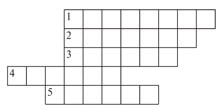 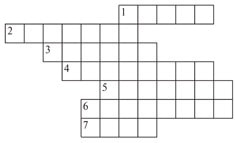 